ЗАЯВКАна участие в традиционном Фестивале настольного теннисаприуроченном ко Дню столицы Казахстана(парный разряд)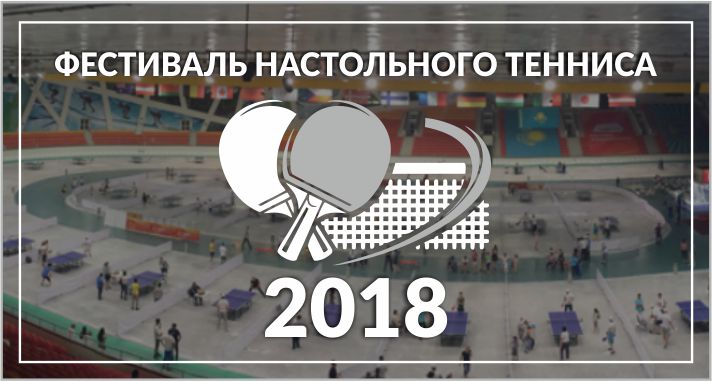 Врач		М.П.	______________Руководитель организации	М.П.	______________№ п/пФ.И.О.Дата рожденияПолКонтактный номерe-mailРазряд/ званиеВиза врача и печать1